실습Ⅰ  글자형태  변경하기글꼴  : Arial,   크기:14,   장평:120%,  속성: 굵게,               텍스트강조색: 빨강글꼴  : Times New Roman ,  크기:16,  속성:기울임,   텍스트강조색: 노랑글꼴  :  Arial Black,  크기:20,  간격:넑게,    텍스트강조색: 빨강,  E=mc2,    Y=3x2+2x + c  글꼴  : Arial    크기:14 글자 테두리/음영지정하기    윗주달기서식복사하시오   7번서식을1번에 적용하시오  PRACTICE Ⅰ 글자형태  변경하기 글꼴  : Arial,   크기:14,   장평:120%,  속성: 굵게,  텍스트강조색: 빨강 글꼴  : Times New Roman ,  크기:16,  속성:기울임,   텍스트강조색: 노랑 글꼴  :  Arial Black,  크기:20,  간격:넑게,    텍스트강조색: 빨강,     E=mc2,    Y=3x2+2x + c   글꼴  : Arial크기:14 글자테두리/음영지정하기 대한민국   서식복사하시오.실습 Ⅱ 국가별 교육제도 국가별 교육 문서 목록 대한민국의 교육제도초등학교 교육제도중등학교교육제도대학교교육제도미국의 교육제도일본의교육제도 프랑스의 교육제도영국의 교육제도대한민국의 역사고조선의 역사삼국시대통일신라고려시대조선시대실습Ⅱ국가별 교육제도국가별 교육 문서 목록 대한민국의 교육제도초등학교 교육제도중등학교교육제도대학교교육제도미국의 교육제도일본의교육제도 프랑스의 교육제도영국의 교육제도대한민국의 역사고조선의 역사삼국시대통일신라고려시대조선시대실습 Ⅲ호랑이의 종류호랑이(범,虎,王,Tiger) Felis tigris대형고양이류(great cat)로서 힘과 포악성에 있어 이 동물에 버금가는 것으로는 유일하게 사자가 있을 뿐이다. 호랑이는 유라시아 북부에서 기원하여 남쪽으로 이주한 것으로 생각된다. 현재는 소련의 극동지방에서 중국·인도·동남아시아의 일부 지역에 걸쳐 분포한다. 호랑이는 일반적으로 약 7~8아종(亞種)으로 분류된다. 이중에서 파리호랑이와 카스피호랑이(Caspian tiger)는 멸종된 것으로 믿어지며, 자바· 수마트라· 시베리아·인도산 아종들은 〈적색자료목록 Red Data Book에  멸종위기종으로 기재되어 있다.호랑이의 크기와 특징적인 털색, 줄무늬는 서식지역과 아종에 따라서 차이가 있다. 남부지방의 호랑이는 북부지방의 호랑이보다 체구가 작고, 털색이 더 밝다. 벵골호랑이(Bengal tiger)와 동남아시아의 섬에 살고 있는 호랑이들은 선명한 불그레한 황갈색 바탕에 몸을 가로지르는 검은색에 가까운 줄무늬가 있다. 그러나 이들의 복부와 다리의 안쪽, 뺨, 양 눈 위의 큰 반점은 흰색이다. 이에 비해 몸집이 매우 크고, 그 수가 아주 드문  중국 북부와 소련의 시베리아호랑이는 털이 길고 부드럽지만 색이 엷다. 흑백색의 호랑이도 약간 있으며, 순백의 호랑이도 1마리 보고된 바 있다. 호랑이는 갈기가 없지만, 늙은 수컷은 뺨 위의 털이 다소 길고 쫙 펼쳐져 있다. 수컷은 암컷보다 체구가 큰데, 어깨높이는 약 1m이고, 두동장은 약 2.2m이며, 꼬리길이는 약 1m이다. 몸무게는 약 160~230kg인데 최대몸무게                                                           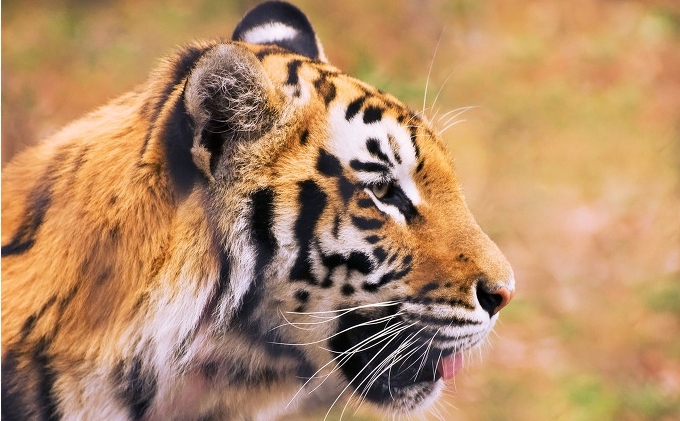 실습 Ⅲ호랑이의 종류호랑이(범,虎,王,Tiger) Felis tigris대형고양이류(great cat)로서 힘과 포악성에 있어 이 동물에 버금가는 것으로는 유일하게 사자가 있을 뿐이다. 호랑이는 유라시아 북부에서 기원하여 남쪽으로 이주한 것으로 생각된다. 현재는 소련의 극동지방에서 중국·인도·동남아시아의 일부 지역에 걸쳐 분포한다. 호랑이는 일반적으로 약 7~8아종(亞種)으로 분류된다. 이중에서 파리호랑이와 카스피호랑이(Caspian tiger)는 멸종된 것으로 믿어지며, 자바· 수마트라· 시베리아·인도산 아종들은 〈적색자료목록 Red Data Book에  멸종위기종으로 기재되어 있다.호랑이의 크기와 특징적인 털색, 줄무늬는 서식지역과 아종에 따라서 차이가 있다. 남부지방의 호랑이는 북부지방의 호랑이보다 체구가 작고, 털색이 더 밝다. 벵골호랑이(Bengal tiger)와 동남아시아의 섬에 살고 있는 호랑이들은 선명한 불그레한 황갈색 바탕에 몸을 가로지르는 검은색에 가까운 줄무늬가 있다. 그러나 이들의 복부와 다리의 안쪽, 뺨, 양 눈 위의 큰 반점은 흰색이다. 이에 비해 몸집이 매우 크고, 그 수가 아주 드문  중국 북부와 소련의 시베리아호랑이는 털이 길고 부드럽지만 색이 엷다. 흑백색의 호랑이도 약간 있으며, 순백의 호랑이도 1마리 보고된 바 있다. 호랑이는 갈기가 없지만, 늙은 수컷은 뺨 위의 털이 다소 길고 쫙 펼쳐져 있다. 수컷은 암컷보다 체구가 큰데, 어깨높이는 약 1m이고, 두동장은 약 2.2m이며, 꼬리길이는 약 1m이다. 몸무게는 약 160~230kg인데 최대몸무게는 약 290kg이다. 실습 Ⅳ예수님은 누구신가다음은 마태복음 11장에 기록된 내용입니다. 세례 요한은 금주를 하지만, 인자인 예수님은 포도주를 즐긴다고 했습니다. (마11:18~19)사람들이 예수님에 대하여 말하기를 맛있는 음식을 좋아하고 포도주를 즐긴다고 뒤에서 쑥덕거린다는 것입니다. 예수님은 사람들에게 다음과 같이 판단하라고 한 것입니다.인자로 오신 예수님은 자신을 지혜로 표현하면서술먹는 모습보고 시험들 것이 아니라무엇을 행하는지를 보고 "이 분이 지혜이며 옳은 길을 알려주는 사람이구나"라는 사실을 믿으라고 한 것입니다.실습 Ⅳ예수님은 누구신가다음은 마태복음 11장에 기록된 내용입니다. 세례 요한은 금주를 하지만, 인자인     예수님은 포도주를 즐긴다고 했습니다. (마11:18~19)마11:19 인자는 와서 먹고 마시매  말하기를 보라 먹기를 탐하고 포도주를 즐기는 사람이요 세리와 죄인의 친구로다 하니 지혜는 그 행한 일로 인하여 옳다 함을 얻느니라사람들이 예수님에 대하여 말하기를 맛있는 음식을 좋아하고 포도주를 즐긴다고 뒤에서 쑥덕거린다는 것입니다. 예수님은 사람들에게 다음과 같이 판단하라고 한 것입니다.인자로 오신 예수님은 자신을 지혜로 표현하면서술먹는 모습보고 시험들 것이 아니라무엇을 행하는지를 보고 "이 분이 지혜이며 옳은 길을 알려주는 사람이구나"라는 사실을 믿으라고 한 것입니다.실습 Ⅴ감기에 좋은 지압법흔히 감기를 두고 '약 먹으면 일주일 가고, 그냥 두면 7일 가는 병'이라고 하지만최근 여런 언론에서 감기 걸렸을 때 약 먹는게 좋은 방법은 아니라고 합니다.감기에 좋은 지압법을 통해 효과적으로 감기를 예방해 봐요^^ 감기에 좋은 지압법의 첫 번째는 고개를 앞으로 숙였을 때 가장 높게 돌출되는뼈의 바로 밑 부분인 '대추혈'을 문질러 주는 겁니다.그 다음 양손 검지로 콧방울 바로 옆에 있는 '영향혈'을 3분가량 문지르는 것을3회 반복하는데 이 '영향혈'을 눌러주면 콧물 완화에 효과가 있습니다.그 후 우리가 잘아는 합곡 (엄지와 검지가 갈라진 뼈 사이 음푹한 부분)을 1~2분가량 눌러줍니다.기침이 심할 때는 엄지손가락 쪽의 손목에서팔꿈치까지의 5/9 지점인 '공최혈'을 힘을 줘 주무르듯 누릅니다.그러면 가슴이 답답한 증상도 개선이 됩니다.가래가 심하면 무릎관절과 외측 복숭아뼈를 이었을 때 중간 부위인 '풍륭혈'을 누르면서 살살 돌려줍니다.두통에도 효과적인 지압법이 있습니다.머리에 있는 '백회혈'을 눌러주는 것인데 이 부분은 양쪽 귀에서 똑바로 올라간 선과 미간의 중심에서 올라간 선이 교차하는 머리 꼭대기 부분 입니다.머리를 양손으로 감싸안고 좌우의 엄지손가락으로 눌러주면 됩니다.머리 뒤 쪽이 아플 때는 '풍지혈'을 주무르듯 눌러 줍니다.'풍지혈'은 귀 뒤에 튀어나온 뼈 옆 움푹 파인 곳인데요, 풍지의 뜻이 감기 기운이 머무르는 곳이라고 합니다.감기에 좋은 음식1. 감잎차
감잎에는 다량의 비타민C가 함유(사과 30배)되어 있다. 그래서 평소에 감잎을 이용해 차를 끓여 마시면 감기에 걸릴 확률을 크게 낮출 수 있다. 감잎차를 만드는 방법은 아주 간단하다. 물을 끓인 후 80~90℃ 정도로 식힌 다음, 물 1컵에 적당량을 넣어 2~3분 우려내어 마시면 된다. 재탕 시 비타민C의 함량이 가장 많으므로 2~3번 재탕하여 마신다. 아이들이 감기에 걸리면 보리차를 많이 마시게 하는데, 아이들에게는 보리차보다 감잎차가 더 좋으니 미리 끓여 놓고 아예 엽차나 생수처럼 마시게 하면 좋다. 감잎차를 엽차나 생수처럼 먹고자 한다면 물 1리터당 10g 정도 타는 것이 적당하다. 감잎차는 채취 시기와 시간이 가장 중요하다. 시기는 6월 말에서 7월 중순이 가장 좋으며, 채취 시간은 태양광선이 가장 강렬한 10~14시 사이가 좋다. 이때 비타민C가 감잎에 가장 많이 축적되기 때문이다.2. 매실차
매실차는 구연산, 사과산과 같은 유기산이 많이 함유되어 있어 피로회복을 돕고 소화와 해열 작용이 뛰어나다고 알려져 있다. 매실차는 제조 방법이 다소 복잡하게 느껴지지만, 알고 보면 정말 간단하게 만들 수 있다. 가장 먼저 항아리나 병을 소독하고 나서 완전히 말린 뒤 매실과 설탕을 1:1로 넣은 다음 뚜껑을 닫는다. 항아리의 경우 날파리가 생길 수도 있으므로 한지나 비닐로 밀봉을 한다. 설탕이 녹기 시작하면 한 번씩 휘저어 설탕이 녹아내려 굳지 않게 하면 된다. 이 과정을 2~3번 정도 해주면 된다. 3개월 정도가 지나면 매실과 청을 분리하여 먹을 수 있다. 매실청은 물과 5:1로 희석해서 상시적으로 먹으면 좋은데, 각종 요리에 설탕 대신 이용해도 아주 좋다.3. 배숙
배숙은 목감기 예방에 아주 좋기 때문에 목감기가 기승을 부리는 겨울철에 마시면 목감기를 예방할 수 있어 좋다. 배숙을 만들어 먹을 때는 가장 먼저 배를 뚜껑을 만들 만큼만 잘라내고 속을 파야 한다. 여기에 씨를 빼서 썰어 놓은 대추와 은행 2~3알, 생강 1조각, 꿀 2숟가락을 넣는다. 그 다음 배 뚜껑을 닫고 20분 정도 찜통에서 쪄내면 된다. 배숙이 효과가 좋지만 급할 때는 배즙을 먹여도 좋다. 배즙에 기관지에 좋다는 도라지를 첨가한 도라지배즙도 아주 좋다. 또한 배즙에 유자차를 섞어 마시면 맛도 좋고 감기 예방 효과도 높일 수 있다.4. 도라지청
도라지에는 당분과 섬유질, 칼슘, 철분 등이 풍부하다. 특히 도라지 특유의 맵고 씁쓸한 맛을 내는 사포닌과 이눌린 성분이 기침과 가래를 없애는 데 탁월한 효능을 발휘하므로 도라지를 고와 청을 만들어 먹으면 기침감기와 목감기를 예방하고 치료하는 데 좋다. 어린이는 반 스푼 정도를 물에 타서 마시게 하면 되는데, 만약 아이가 쌉싸름한 맛 때문에 먹기 힘들어한다면 꿀을 타서 준다. 그래도 먹기 힘들어한다면 도라지조청을 먹이면 된다. 도라지조청은 아이들도 제법 잘 먹는다실습 Ⅴ감기에 좋은 지압법흔히 감기를 두고 '약 먹으면 일주일 가고, 그냥 두면 7일 가는 병'이라고 하지만최근 여런 언론에서 감기 걸렸을 때 약 먹는게 좋은 방법은 아니라고 합니다.감기에 좋은 지압법을 통해 효과적으로 감기를 예방해 봐요^^ 감기에 좋은 지압법의 첫 번째는 고개를 앞으로 숙였을 때 가장 높게 돌출되는뼈의 바로 밑 부분인 '대추혈'을 문질러 주는 겁니다.그 다음 양손 검지로 콧방울 바로 옆에 있는 '영향혈'을 3분가량 문지르는 것을3회 반복하는데 이 '영향혈'을 눌러주면 콧물 완화에 효과가 있습니다.그 후 우리가 잘아는 합곡 (엄지와 검지가 갈라진 뼈 사이 음푹한 부분)을 1~2분가량 눌러줍니다.기침이 심할 때는 엄지손가락 쪽의 손목에서팔꿈치까지의 5/9 지점인 '공최혈'을 힘을 줘 주무르듯 누릅니다.그러면 가슴이 답답한 증상도 개선이 됩니다.가래가 심하면 무릎관절과 외측 복숭아뼈를 이었을 때 중간 부위인 '풍륭혈'을 누르면서 살살 돌려줍니다.두통에도 효과적인 지압법이 있습니다.머리에 있는 '백회혈'을 눌러주는 것인데 이 부분은 양쪽 귀에서 똑바로 올라간 선과 미간의 중심에서 올라간 선이 교차하는 머리 꼭대기 부분 입니다.머리를 양손으로 감싸안고 좌우의 엄지손가락으로 눌러주면 됩니다.머리 뒤 쪽이 아플 때는 '풍지혈'을 주무르듯 눌러 줍니다.'풍지혈'은 귀 뒤에 튀어나온 뼈 옆 움푹 파인 곳인데요, 풍지의 뜻이 감기 기운이 머무르는 곳이라고 합니다.감기에 좋은 음식1. 감잎차
감잎에는 다량의 비타민C가 함유(사과 30배)되어 있다. 그래서 평소에 감잎을 이용해 차를 끓여 마시면 감기에 걸릴 확률을 크게 낮출 수 있다. 감잎차를 만드는 방법은 아주 간단하다. 물을 끓인 후 80~90℃ 정도로 식힌 다음, 물 1컵에 적당량을 넣어 2~3분 우려내어 마시면 된다. 재탕 시 비타민C의 함량이 가장 많으므로 2~3번 재탕하여 마신다. 아이들이 감기에 걸리면 보리차를 많이 마시게 하는데, 아이들에게는 보리차보다 감잎차가 더 좋으니 미리 끓여 놓고 아예 엽차나 생수처럼 마시게 하면 좋다. 감잎차를 엽차나 생수처럼 먹고자 한다면 물 1리터당 10g 정도 타는 것이 적당하다. 감잎차는 채취 시기와 시간이 가장 중요하다. 시기는 6월 말에서 7월 중순이 가장 좋으며, 채취 시간은 태양광선이 가장 강렬한 10~14시 사이가 좋다. 이때 비타민C가 감잎에 가장 많이 축적되기 때문이다.2. 매실차
매실차는 구연산, 사과산과 같은 유기산이 많이 함유되어 있어 피로회복을 돕고 소화와 해열 작용이 뛰어나다고 알려져 있다. 매실차는 제조 방법이 다소 복잡하게 느껴지지만, 알고 보면 정말 간단하게 만들 수 있다. 가장 먼저 항아리나 병을 소독하고 나서 완전히 말린 뒤 매실과 설탕을 1:1로 넣은 다음 뚜껑을 닫는다. 항아리의 경우 날파리가 생길 수도 있으므로 한지나 비닐로 밀봉을 한다. 설탕이 녹기 시작하면 한 번씩 휘저어 설탕이 녹아내려 굳지 않게 하면 된다. 이 과정을 2~3번 정도 해주면 된다. 3개월 정도가 지나면 매실과 청을 분리하여 먹을 수 있다. 매실청은 물과 5:1로 희석해서 상시적으로 먹으면 좋은데, 각종 요리에 설탕 대신 이용해도 아주 좋다.3. 배숙
배숙은 목감기 예방에 아주 좋기 때문에 목감기가 기승을 부리는 겨울철에 마시면 목감기를 예방할 수 있어 좋다. 배숙을 만들어 먹을 때는 가장 먼저 배를 뚜껑을 만들 만큼만 잘라내고 속을 파야 한다. 여기에 씨를 빼서 썰어 놓은 대추와 은행 2~3알, 생강 1조각, 꿀 2숟가락을 넣는다. 그 다음 배 뚜껑을 닫고 20분 정도 찜통에서 쪄내면 된다. 배숙이 효과가 좋지만 급할 때는 배즙을 먹여도 좋다. 배즙에 기관지에 좋다는 도라지를 첨가한 도라지배즙도 아주 좋다. 또한 배즙에 유자차를 섞어 마시면 맛도 좋고 감기 예방 효과도 높일 수 있다.4. 도라지청
도라지에는 당분과 섬유질, 칼슘, 철분 등이 풍부하다. 특히 도라지 특유의 맵고 씁쓸한 맛을 내는 사포닌과 이눌린 성분이 기침과 가래를 없애는 데 탁월한 효능을 발휘하므로 도라지를 고와 청을 만들어 먹으면 기침감기와 목감기를 예방하고 치료하는 데 좋다. 어린이는 반 스푼 정도를 물에 타서 마시게 하면 되는데, 만약 아이가 쌉싸름한 맛 때문에 먹기 힘들어한다면 꿀을 타서 준다. 그래도 먹기 힘들어한다면 도라지조청을 먹이면 된다. 도라지조청은 아이들도 제법 잘 먹는다실습 Ⅵ1. 더블클릭: 한 단어 선택 2. 클릭 세 번: 한 문단 선택 3. 왼쪽 여백에 마우스를 올려 놓으면 화살표가 나온다.    그 상태에서 클릭하면  한 줄이 선택 4. Shift키를 누른 상태에서 드레그      :   연속블록지정  5. CTRL 키를 누른 상태에서 드레그   :   떨어진 텍스트를 선택 5. ALT키 누른 상태에서 드레그하면   :   세로로 블록잡힌다. 6. CTRL+A                                   :    문서 전체 선택도라지에는 당분과 섬유질, 칼슘, 철분 등이 풍부하다. 특히 도라지 특유의 맵고 씁쓸한 맛을 내는 사포닌과 이눌린 성분이 기침과 가래를 없애는 데 탁월한 효능을 발휘하므로 도라지를 고와 청을 만들어 먹으면 기침감기와 목감기를 예방하고 치료하는 데 좋다. 어린이는 반 스푼 정도를 물에 타서 마시게 하면 되는데, 만약 아이가 쌉싸름한 맛 때문에 먹기 힘들어한다면 꿀을 타서 준다. 그래도 먹기 힘들어한다면 도라지조청을 먹이면 된다. 도라지조청은 아이들도 제법 잘 먹는다.실습 Ⅶ벤허 (1959) Ben-Hur예수 그리스도가 탄생한지 얼마후 로마의 지배하에 있던 이스라엘에 새로운 총독 그레이드스가 부임해온다. 그 선발부대로 주둔부대 사령관 맷사라(스티브 보아드)가 도착하는데 그는 예루살렘에서 제일가는 부호 벤허(찰턴 헤스톤)와 어렸을 때 친구였다.
벤허 집안은 예루살렘에서 소문난 부호로 노예도 많았다. 벤허는 사이오니데스란 노예의 딸 예스터(하야 할라이드)가 출가를 한다는 말을 듣고 노예신분을 풀어준다. 비록 노예 신분 이지만 벤허는 그녀를 은근히 좋아했다.
신임 총독 취임식 날, 장쾌하고 화려한 행진을 구경하던 누이 틸자(캐시 오도넬)의 발밑에서 기와 한 장이 떨어져나가 공교롭게도 신임 총독의 머리에 맞았다. 이 뜻하지 않은 사건으로 벤허 일가는 반역죄로 몰려 모친 밀리엄(마이사 스콧트)과 누이는 로마군에 끌려가고 벤허는 노예가 되어 양발이 쇠사슬로 묶인채 노예선의 노를 젓는 신분으로 전락했다.
맷사라는 벤허 일가의 억울함을 알았으나 권력에 도취되어 엣친구의 일가가 멸망하는 것을 보고만 있었다. 노예선이 해적의 습격을 받고 싸울 때, 벤허는 사령관 아라우스(잭 호킨스)의 명령으로 쇠사슬을 풀고 전투에 참가한다. 벤허는 바다에 떨어져 죽기 직전의 사령관을 위험을 무릅쓰고 구출, 생명의 은인이 되어 자유인이 되고, 그의 양자로 입덕된다. 신분이 또 한번 뒤바뀐 것이다.실습Ⅶ벤허 (1959) Ben-Hur예수 그리스도가 탄생한지 얼마후 로마의 지배하에 있던 이스라엘에 새로운 총독 그레이드스가 부임해온다. 그 선발부대로 주둔부대 사령관 맷사라(스티브 보아드)가 도착하는데 그는 예루살렘에서 제일가는 부 벤허(찰턴 헤스톤)와 어렸을 때 친구였다.
벤허 집안은 예루살렘에서 소문난 부호로 노예도 많았다. 벤허는 사이오니데스란 노예의 딸 예스터(하야 할라이드)가 출가를 한다는 말을 듣고 노예신분을 풀어준다. 비록 노예 신분 이지만 벤허는 그녀를 은근히 좋아했다.
신임 총독 취임식 날, 장쾌하고 화려한 행진을 구경하던 누이 틸자(캐시 오도넬)의 발밑에서 기와 한 장이 떨어져나가 공교롭게도 신임 총독의 머리에 맞았다. 이 뜻하지 않은 사건으로 벤허 일가는 반역죄로 몰려 모친 밀리엄(마이사 스콧트)과 누이는 로마군에 끌려가고 벤허는 노예가 되어 양발이 쇠사슬로 묶인채 노예선의 노를 젓는 신분으로 전락했다.
맷사라는 벤허 일가의 억울함을 알았으나 권력에 도취되어 엣친구의 일가가 멸망하는 것을 보고만 있었다. 노예선이 해적의 습격을 받고 싸울 때, 벤허는 사령관 아라우스(잭 호킨스)의 명령으로 쇠사슬을 풀고 전투에 참가한다. 벤허는 바다에 떨어져 죽기 직전의 사령관을 위험을 무릅쓰고 구출, 생명의 은인이 되어 자유인이 되고, 그의 양자로 입덕된다. 신분이 또 한번 뒤바뀐 것이다.실습 Ⅷ미션 The Mission (1986)1750년 스페인과 포루투갈은 남미 오지에 있는 영토 문제의 합의를 본다. 그곳에서 선교활동을 하던 신부들은 과라니족을 감화시켜 근대적인 마을로 발전시키고 교회를 세우는데 성공한다. 신부들 중에 악랄한 노예상이었던 멘도자는 가브리엘 신부의 권유로 신부가 되어 헌신적으로 개화에 힘쓰고 있었다. 
그런데, 새로운 영토 분계선에 따라 과라니족의 마을은 무신론의 포루투갈 식민지로 편입되고, 선교회를 해체하기로 한다. 불응하는 과라니족과 일부 신부들을 설득하려는 추기경이 파견되지만 결과는 포루투갈 군대와 맞서 싸우는데..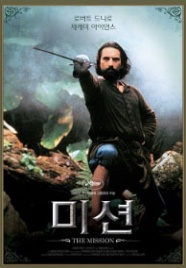 십계 The Ten Commandments  (1956) 이집트 고센 지방의 이스라엘 민족이 나날이 번성해 가자, 이집트의 왕 파라오는 위협을 느끼고 히브리인의 장자를 모두 죽이라고 명한다. 요케벨이라는 히브리 여인은 아들을 보호하기 위해 바구니에 넣어 나일강에 띄워 보낸다. 마침 강가에 있던 파라오의 딸 비티아가 아기를 발견하고, 모세란 이름을 지어준 다음 자신의 아들로 삼아 키운다. 세월이 흘러 비티아의 오빠 세티가 왕이 된다. 씩씩한 청년으로 자란 모세는 용감하고 품위있는 성품으로 세티의 사랑을 받으며, 공주인 네프레티리의 연인이 된다. 세티의 아들 람세스는 아버지 세티로부터 왕위를 계승받기 위해 안간힘을 쓰며 모세를 견제하고 모함한다. 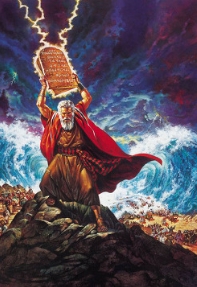 창끝 End of the Spear (2005)에콰도르 정글에 사는 와오다니족 청년 밍카야니의 이야기. 1956년 짐 엘리엇, 네이트 세인트 등 다섯 명의 젊은 선교사들이 와오다니족에 의해 살해당하고 이어지는 여러가지 사건들은 선교사들의 가족들 뿐만 아니라 밍카야니 자신과 그의 부족민들의 삶에도 엄청난 변화를 가져오게 된다.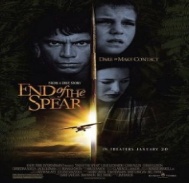 나자렛 예수 Jesus Of Nazareth(1977)기원이 시작될 무렵 이스라엘은 로마의 수탈을 당하며 비록 유태인왕이 있긴 했으나 식민국의 지경에 이르러 있었다. 이스라엘 백성은 갈수록 어려워지는 세상을 보며 구약에 약속된 심판의 때, 곧 메시아가 오실때가 가까왔음을 예감하며 여러 무리를 이루어 세상의 변화를 고대하고 있다. 이때, 다윗의 후손인 요셉은 나사렛에서 목수일을 하며 하느님을 잘 섬기며 살고있었다. 그는 마을의 마리아라는 처녀와 결혼하는데, 혼전에 마리아가 임신한 것을 알게된다. 마리아는 성령으로 인해 잉태하였는데 이처럼 신비로운 잉태는 이미 친척인 엘리사벳에게서도 일어난 일이 있었다. 엘리사벳은 오십이 다 되도록 아기를 갖지 못하다가 아들을 낳게 된 것이다. 요셉은 이런 일을 보고도 마리아의 이야기를 믿지 못하였으나 성령께서 갈등하는 그에게 나타나시어 마리아의 수태 배경을 알려주심으로써, 두사람은 혼례를 올리게 된다. 혼례 후 마리아가 만삭이 되었을 때, 로마 총독의 호구조사령에 따라 두 사람은 요셉의 고향인 베를레헴으로 가게되고, 그곳 마굿간에서 위대한 아기 예수는 탄생하게 되는데, 이 또한 성서에 약속 한 바 대로이다. 그 후 이 아이는 총명하게 무럭무럭 자라난다.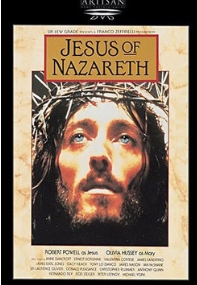 실습Ⅷ미션 The Mission 1750년 스페인과 포루투갈은 남미 오지에 있는 영토 문제의 합의를 본다. 그곳에서 선교활동을 하던 신부들은 과라니족을 감화시켜 근대적인 마을로 발전시키고 교회를 세우는데 성공한다. 신부들 중에 악랄한 노예상이었던 멘도자는 가브리엘 신부의 권유로 신부가 되어 헌신적으로 개화에 힘쓰고 있었다. 
그런데, 새로운 영토 분계선에 따라 과라니족의 마을은 무신론의 포루투갈 식민지로 편입되고, 선교회를 해체하기로 한다. 불응하는 과라니족과 일부 신부들을 설득하려는 추기경이 파견되지만 결과는 포루투갈 군대와 맞서 싸우는데..십계 The Ten Commandments 이집트 고센 지방의 이스라엘 민족이 나날이 번성해 가자, 이집트의 왕 파라오는 위협을 느끼고 히브리인의 장자를 모두 죽이라고 명한다. 요케벨이라는 히브리 여인은 아들을 보호하기 위해 바구니에 넣어 나일강에 띄워 보낸다. 마침 강가에 있던 파라오의 딸 비티아가 아기를 발견하고, 모세란 이름을 지어준 다음 자신의 아들로 삼아 키운다. 세월이 흘러 비티아의 오빠 세티가 왕이 된다. 씩씩한 청년으로 자란 모세는 용감하고 품위있는 성품으로 세티의 사랑을 받으며, 공주인 네프레티리의 연인이 된다. 세티의 아들 람세스는 아버지 세티로부터 왕위를 계승받기 위해 안간힘을 쓰며 모세를 견제하고 모함한다. 창끝  End of the Spear 에콰도르 정글에 사는 와오다니족 청년 밍카야니의 이야기. 1956년 짐 엘리엇, 네이트 세인트 등 다섯 명의 젊은 선교사들이 와오다니족에 의해 살해당하고 이어지는 여러가지 사건들은 선교사들의 가족들 뿐만 아니라 밍카야니 자신과 그의 부족민들의 삶에도 엄청난 변화를 가져오게 된다.나자렛 예수  Jesus Of Nazareth 기원이 시작될 무렵 이스라엘은 로마의 수탈을 당하며 비록 유태인왕이 있긴 했으나 식민국의 지경에 이르러 있었다. 이스라엘 백성은 갈수록 어려워지는 세상을 보며 구약에 약속된 심판의 때, 곧 메시아가 오실때가 가까왔음을 예감하며 여러 무리를 이루어 세상의 변화를 고대하고 있다. 이때, 다윗의 후손인 요셉은 나사렛에서 목수일을 하며 하느님을 잘 섬기며 살고있었다. 그는 마을의 마리아라는 처녀와 결혼하는데, 혼전에 마리아가 임신한 것을 알게된다. 마리아는 성령으로 인해 잉태하였는데 이처럼 신비로운 잉태는 이미 친척인 엘리사벳에게서도 일어난 일이 있었다. 엘리사벳은 오십이 다 되도록 아기를 갖지 못하다가 아들을 낳게 된 것이다. 요셉은 이런 일을 보고도 마리아의 이야기를 믿지 못하였으나 성령께서 갈등하는 그에게 나타나시어 마리아의 수태 배경을 알려주심으로써, 두사람은 혼례를 올리게 된다. 혼례 후 마리아가 만삭이 되었을 때, 로마 총독의 호구조사령에 따라 두 사람은 요셉의 고향인 베를레헴으로 가게되고, 그곳 마굿간에서 위대한 아기 예수는 탄생하게 되는데, 이 또한 성서에 약속 한 바 대로이다. 그 후 이 아이는 총명하게 무럭무럭 자라난다.마11:19 인자는 와서 먹고 마시매  말하기를 보라먹기를 탐하고 포도주를 즐기는 사람이요 세리와 죄인의 친구로다 하니 지혜는 그 행한 일로 인하여 옳다 함을 얻느니라STYLE:Quote(인용),  Text highlight color  텍스트강조색:노랑   line spacing(줄간격):2 line(2줄)